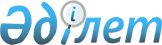 Квазимемлекеттік сектордың 2020 жылға арналған сыртқы борышының шекті көлемін бекіту туралыҚазақстан Республикасы Ұлттық экономика министрінің 2019 жылғы 27 желтоқсандағы № 96 бұйрығы. Қазақстан Республикасының Әділет министрлігінде 2019 жылғы 30 желтоқсанда № 19795 болып тіркелді
      Қазақстан Республикасы Үкіметінің 2017 жылғы 28 қыркүйектегі № 601 қаулысымен бекітілген Квазимемлекеттік сектордың сыртқы қарыздарының көлемін келісу қағидаларының 4-тармағына сәйкес БҰЙЫРАМЫН:
      1. Қоса беріліп отырған квазимемлекеттік сектордың 2020 жылға арналған сыртқы борышының шекті көлемі бекітілсін.
      2. Мемлекет міндеттемелерін басқару және қаржы секторын дамыту саясаты департаменті заңнамада белгіленген тәртіппен: 
      1) осы бұйрықты Қазақстан Республикасының Әділет министрлігінде мемлекеттік тіркеуді; 
      2) осы бұйрықты Қазақстан Республикасы Ұлттық экономика министрлігінің интернет-ресурсында орналастыруды;
      3) осы бұйрық Қазақстан Республикасының Әділет министрлігінде мемлекеттік тіркелгеннен кейін он жұмыс күні ішінде Қазақстан Республикасы Ұлттық экономика министрлігінің Заң департаментіне осы тармақтың 1) және 2) тармақшаларында көзделген іс-шаралардың орындалуы туралы мәліметтерді ұсынуды қамтамасыз етсін.
      3. Осы бұйрықтың орындалуын бақылау Қазақстан Республикасының Ұлттық экономика бірінші вице-министріне жүктелсін.
      4. Осы бұйрық алғашқы ресми жарияланған күнінен кейін күнтізбелік он күн өткен соң қолданысқа енгізіледі. Квазимемлекеттік сектордың 2020 жылға арналған сыртқы борышының шекті көлемі
      *Ескертпе: 1 Америка Құрама Штаттары доллары үшін 380 теңге бағамы бойынша
					© 2012. Қазақстан Республикасы Әділет министрлігінің «Қазақстан Республикасының Заңнама және құқықтық ақпарат институты» ШЖҚ РМК
				
      Қазақстан Республикасының 
Ұлттық экономика министрі 

Р. Даленов
Қазақстан Республикасы
Ұлттық экономика министрінің
2019 жылғы 27 желтоқсандағы
№ 96 бұйрығымен
бекітілген
р/с №

Квазимемлекеттік сектор субъектілері

Сыртқы борыштың шекті көлемі, миллион теңге

Сыртқы борыштың шекті көлемі, миллион Америка Құрама Штаттары доллары*

1
2
3
4
1
"Самұрық-Қазына" ұлттық әл-ауқат қоры" акционерлік қоғамы
6 312 748
16 613
2
"Бәйтерек" ұлттық басқарушы холдингі" акционерлік қоғамы
2 109 335
5 551
3
"ҚазАгро" ұлттық басқарушы холдингі" акционерлік қоғамы
22 869
60
4
"Зерде" ұлттық инфокоммуникациялық холдингі" акционерлік қоғамы
-
-